                RYAN MACHINE COMPANY, INC.                                                  2327 Bohannon Drive   Santa Clara, Ca. 95050				         PH (408) 315 3497				    pat@ryanmachineco.com				    www.ryanmachineco.comWe are pleased to offer the following quality used machine tool:2000 Mori Seiki SL-25E (Extended X travel)GENERAL SPECIFICATIONSChuck Size:                                                   10"Max Diameter Bar Capacity:                            2.5"Spindle Motor:                                               20 HP ACSpindle Speed:                                               35 - 3500 RPMSpindle Bore:                                                 3.15"Spindle Nose:                                                A2-6Tools:                                                           10Rapid Traverse Rates (X / Z):                          472 / 590 IPMX-Axis Travel:                                                8.66"Z-Axis Travel:                                                23.2"Tailstock Taper:                                             MT #3Turret Index (Single Step / Full):                     0.7 / 1.5 SecondsMachine Dimensions (L x W x H):                    112.6" x 63.4" x 74.6"Machine Weight:     			         10,000 lbs.Equipped with:Mori MSC500 Control10” ChuckTool SetterIn excellent condition.  Only 9,100 cut hours.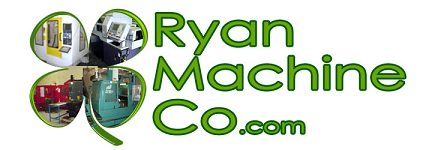 